Name________________________
 	   Date___________                  #_____ 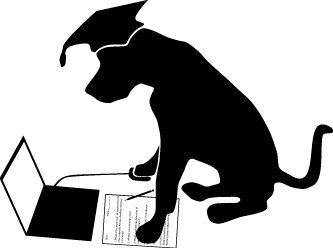                                                    7th Grade Math Proficient Test 6 - http://www.prepdog.org/7th/7mp6.htm
Total correct:  ____/21There are 4 infielders, 1 pitcher, 1 catcher, and 3 outfielders playing on a baseball field.  Explain which position a person may have the best chance of playing as far as the best ratio.  Prove your answer by showing each ratio.http://www.prepdog.org/7th/7mp6.htm                                                                                           Prepdog.org- copyright 2015                                                                              #AnswerShow me how your brain works.  Explain or sketch how you solved the problem.Understanding1.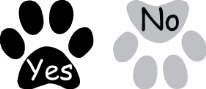 2.3.4.5.6.7.8.9.10.11.12.13.14.15.16.17.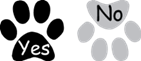 18.19.20.21.